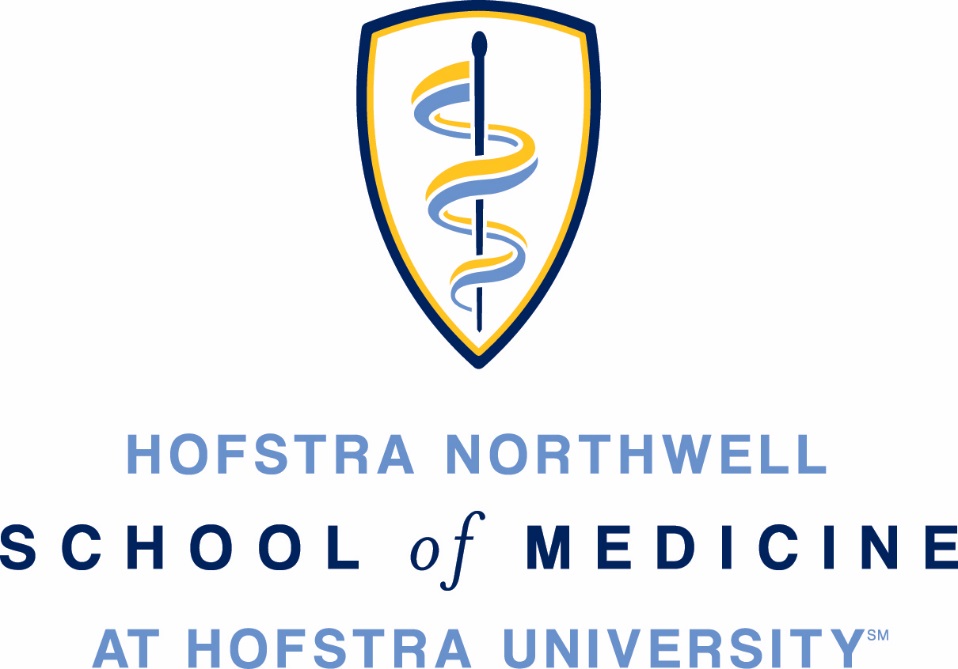 Format of the Curriculum VitaeRequired for Consideration of Appointment and/or Promotion at the School of MedicineDate Prepared:Name:Office Address:Home Address:Work Phone:Work Email:Work FAX:Educational BackgroundEducationPostdoctoral TrainingProfessional ExperienceFaculty Academic AppointmentsAppointments at Hospitals/Affiliated InstitutionsOther Professional PositionsMajor Administrative Leadership PositionsLocalRegionalNational and InternationalCommittee ServiceLocalRegionalNational and InternationalProfessional SocietiesGrant Review ActivitiesEditorial ActivitiesJournal ReviewerOther Editorial RolesHonors and PrizesReport of Funded and Unfunded ProjectsFunding InformationPast CurrentCurrent Unfunded ProjectsReport of Local Teaching and TrainingTeaching of Students in CoursesFormal Teaching of Residents, Clinical Fellows and Research Fellows (post-docs)Clinical Supervisory and Training ResponsibilitiesLaboratory and Other Research Supervisory and Training ResponsibilitiesFormally Supervised TraineesFormal Teaching of Peers (e.g., CME and other continuing education courses)Local Invited PresentationsReport of Regional, National and International Invited Teaching and PresentationsInvited Presentations and CoursesRegionalNationalInternationalReport of Clinical Activities and InnovationsCurrent Licensure and CertificationPractice ActivitiesClinical InnovationsReport of Technological and Other Scientific InnovationsReport of Education of Patients and Service to the CommunityActivitiesEducational Material for Patients and the Lay CommunityBooks, monographs, articles and presentations in other mediaEducational material of curricula developed for non-professional studentsPatient educational materialRecognition Report of ScholarshipPeer Reviewed Publications in Print or Other MediaNon-Peer Reviewed Scientific or Medical Publications/Materials in Print or Other MediaProfessional Educational Materials or Reports, in Print or Other MediaClinical Guidelines and ReportsThesisAbstracts, Poster Presentations and Exhibits Presented at Professional MeetingsNarrative Report (limit to 500 words)